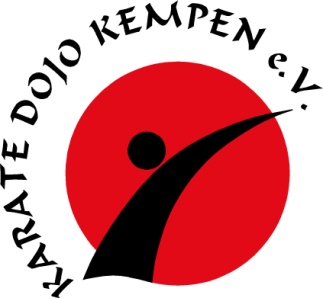 Karate Dojo Kempen e. V.Höhe der monatlichen Beiträge :Kinder, Schüler, Studenten, Azubis					           Erwachsene							27,50  €		Familienbeitrag, je weitere Person 5,- € Nachlass		Die Beitragszahlung ist nur durch Lastschrifteinzug monatlich im Voraus möglich.Eine Kündigung ist mit einer Frist von 4 Wochen zum Quartalsende schriftlich abzugeben. Eine Email ist ebenfalls ausreichend. Zusätzlich wird bei Neuanmeldungen sofort, und dann jeweils im Januar des Folgejahres ein Zusatzbeitrag in Höhe des Mitgliedsbeitrages erhoben. Der Zusatzbeitrag ist für die Mitgliedschaft im Deutschen Karate Verband  e.V., dem Karateausweis, die Mitgliedschaft im Landessportbund e. V. und der Deutschen Sporthilfe.Der Zusatzbeitrag wird ebenfalls mittels Lastschrift eingezogen.Infos unter www.Karate-Kempen.deoder Frawi.Toennis@gmx.de  oder telefonisch   02152/9594290 oder 0170/2730326